Уважаемые родители, учителя, школьники! Дорогие друзья!Нам довелось жить, работать, растить детей, учиться, дружить в очень непростое время.Мы понимаем, как важно сохранить покой и достаток в семье, удержать в доме радость, сделать счастливыми друг друга.  Всем нелегко, многим трудно, а некоторым просто невыносимо тяжело…Сейчас особенно ценны дружеская поддержка и взаимопомощь. 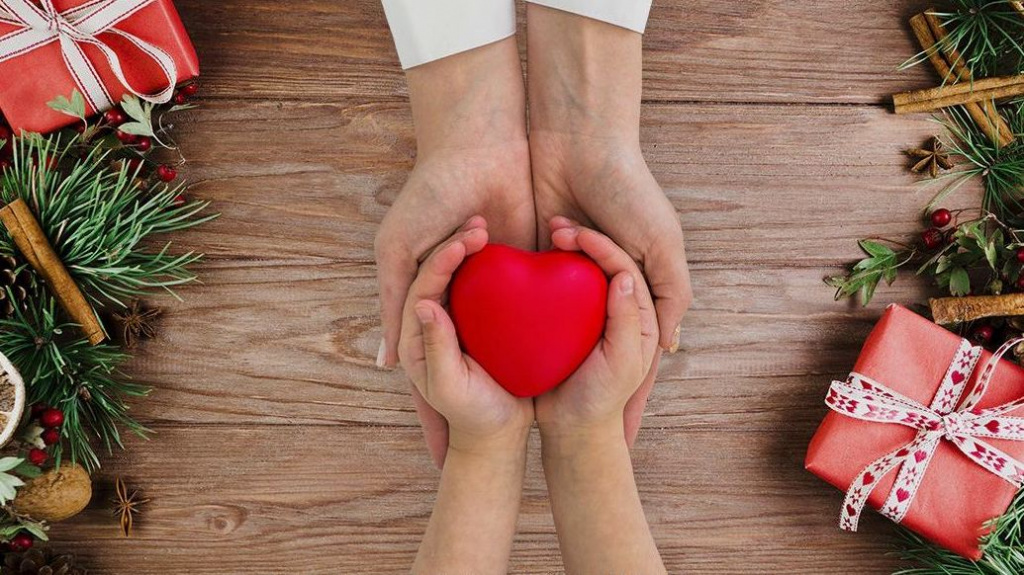 Благодаря нашему сотрудничеству с Тюменским отделение Российского детского фонда каждый год в декабре в нашей школе появляется необычная ёлка – Елка Желаний! Эта ёлка украшена детскими мечтами, детской верой в чудо, детскими надеждами. На ёлке письма, написанные Деду Морозу ребятами из деревень Тюменской области. Это дети из многодетных, малообеспеченных семей, те, чьи родители сейчас переживают большие трудности. Но мечты не подвластны обстоятельствам! Маленькие и большие по-прежнему верят в чудо! В наших силах помочь главному волшебнику страны исполнить детские желания. Это совсем нетрудно, надо только:выбрать письмо на ёлке,зарегистрировать в списке на пункте охранынайти и приобрести то, о чём мечтал автор письма,принести подарок в школу в 215                       кабинет.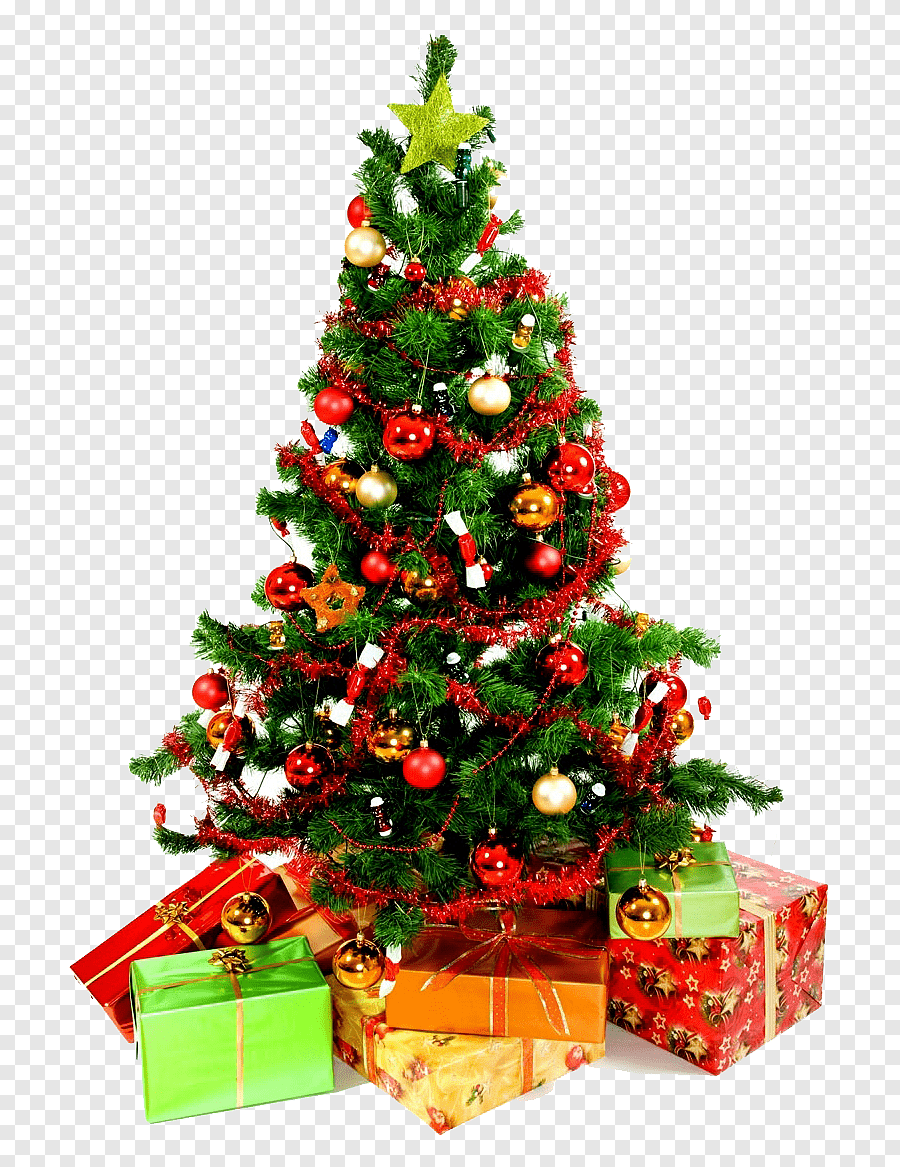 Теперь представители Деда Мороза доставят подарки адресатам!Я деду морозу письмо напишу,Здоровья и счастья для вас попрошу,И вы ему тоже пишите,Стесняться не надо, просите!Просите, чтоб дети смеялись,Чтоб взрослые жить не боялись,Чтоб войны греметь перестали,Чтоб мамы детей не бросали,Чтоб слов было много хороших,Чтоб добрых людей стало больше,Чтоб не было злобы и фальши,Чтоб зависть исчезли и хамство,Предательство, трусость и чванство,И в душах хватало простораДля доброго дела и слова.